    Date: 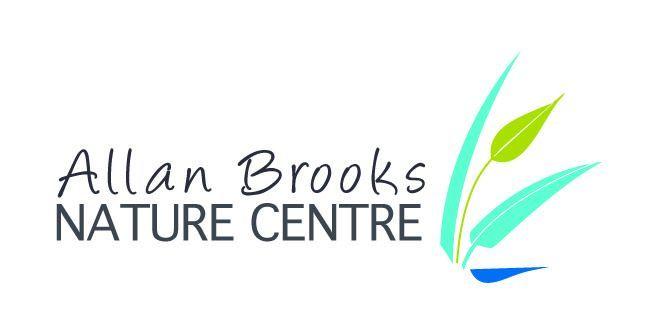 Volunteer Information/Application FormName: Address: Preferred contact number:                                                        Cell         Home Email Address: Emergency Contact Name:  Emergency Contact Telephone: Availability: Please indicate what days and times are most convenient for you.       Weekday mornings       Weekday afternoons 	    Weekends 		   Events       How many hours a week/month are you available to volunteer with us? Please note that ABNC is open from mid April through October. There may be some off-season opportunities.Please Check Your Area(s) of Interest:    Buildings and Grounds: general upkeep and repairs, work bees, gardening, guardian of the grasslands   Education: school program lead, nature interpreter, summer camp assistant   Events: on-site and off-site, fundraisers (plant and garage sales, gala)   Office Support: data entry and management, storing, organizing, filing   Photography: capture activities, events, flora and fauna, etc.   Visitor Services: welcome and interact with visitors, provide Centre tours, manage gift shopWhat experience /skills do you have in your area(s) of interest?  What motivated you to complete an application to volunteer with us?  How did you hear about volunteering with us? Please provide two references:Name: Phone #: Relationship: Name: Phone #: Relationship:  Consent to photographing: Do you give ABNC staff permission to photograph you for the purpose of the Centre’s newsletter, website, social media and promotions?  YES        NO  Please read carefully before signing:I understand and agree that volunteering with Allan Brooks Nature Centre is conditioned upon:Completing a current Criminal Records Check (Allan Brooks Nature Centre will pay and will help facilitate the criminal records check.)Supporting ABNC’s Mission and Core Values “To promote the enjoyment, understanding and stewardship of the North Okanagan’s unique and diverse natural environment.”Willingness to be trained and to follow the rules and regulations governing ABNC that are in effect at this time.All information I have given on this application is accurate and verifiable.Signature:    			     Date: Allan Brooks Nature Centre (ABNC) is committed to protecting the privacy of personal information in our possession or under our control. The personal information collected on this form will be used to identify appropriate volunteer roles. This information will be stored in a locked cabinet and if you become a volunteer it will be entered into our secure database to track your volunteer activities. ABNC values the trust of our volunteers and staff and we recognize that maintaining this trust requires transparency and accountability in handling personal information.                                      Please drop off, mail or email your completed form to:Allan Brooks Nature Centre250 Allan Brooks Way, Vernon, BC V1T 9L4PO Box 20038Email: volunteer@abnc.ca   Phone: 250-260-4227